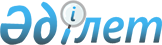 "Босатылатын оқ-дәрілерді, қару-жарақтарды, әскери-техниканы, арнайы құралдарды жою (құрту, кәдеге жарату, көму) және қайта өңдеу жөніндегі қызметті лицензиялау ережесін және оған қойылатын біліктілік талаптарын бекіту туралы" Қазақстан Республикасы Үкіметінің 2008 жылғы 31 қаңтардағы № 82 қаулысына өзгерістер енгізу туралы
					
			Күшін жойған
			
			
		
					Қазақстан Республикасы Үкіметінің 2012 жылғы 31 мамырдағы № 719 қаулысы. Күші жойылды - Қазақстан Республикасы Үкіметінің 2013 жылғы 15 мамырдағы № 489 қаулысымен      Ескерту. Күші жойылды - ҚР Үкіметінің 15.05.2013 № 489 қаулысымен (алғашқы ресми жарияланғанынан кейін күнтізбелік жиырма бір күн өткен соң қолданысқа енгізіледі).      РҚАО-ның ескертпесі!

      Қаулының қолданысқа енгізілу тәртібін 2-тармақтан қараңыз.

      Қазақстан Республикасының Үкіметі ҚАУЛЫ ЕТЕДІ:



      1. «Босатылатын оқ-дәрілерді, қару-жарақтарды, әскери-техниканы, арнайы құралдарды жою (құрту, кәдеге жарату, көму) және қайта өңдеу жөніндегі қызметті лицензиялау ережесін және оған қойылатын біліктілік талаптарын бекіту туралы» Қазақстан Республикасы Үкіметінің 2008 жылғы 31 қаңтардағы № 82 қаулысына (Қазақстан Республикасының ПҮАЖ-ы, 2008 ж., № 3, 42-құжат) мынадай өзгерістер енгізілсін:



      1) тақырыбы мынадай редакцияда жазылсын:



      «Босатылатын оқ-дәрілерді, қару-жарақтарды, әскери-техниканы, арнайы құралдарды жою (құрту, кәдеге жарату, көму) және қайта өңдеу жөніндегі қызметке қойылатын біліктілік талаптарын бекіту туралы»;



      2) 1-тармақ мынадай редакцияда жазылсын:



      «1. Қоса беріліп отырған босатылатын оқ-дәрілерді, қару-жарақтарды, әскери-техниканы, арнайы құралдарды жою (құрту, кәдеге жарату, көму) және қайта өңдеу жөніндегі қызметке қойылатын біліктілік талаптары бекітілсін.»;



      3) көрсетілген қаулымен бекітілген босатылатын оқ-дәрілерді, қару-жарақтарды, әскери-техниканы, арнайы құралдарды жою (құрту, кәдеге жарату, көму) және қайта өңдеу жөніндегі қызметке қойылатын біліктілік талаптары осы қаулыға қосымшаға сәйкес жаңа редакцияда жазылсын.



      2. Осы қаулы ресми жарияланғанынан кейін күнтізбелік жиырма бір күн өткен соң қолданысқа енгізіледі.      Қазақстан Республикасының

      Премьер-Министрі                           К. Мәсімов

Қазақстан Республикасы 

Үкіметінің      

2012 жылғы 31 мамырдағы 

№ 719 қаулысына    

қосымша      Қазақстан Республикасы 

Үкіметінің      

2008 жылғы 31 қаңтардағы 

№ 82 қаулысымен    

бекітілген       

Босатылатын оқ-дәрілерді, қару-жарақтарды, әскери-техниканы,

арнайы құралдарды жою (құрту, кәдеге жарату, көму) және қайта

өңдеу жөніндегі қызметке қойылатын біліктілік талаптары

      1. Босатылатын оқ-дәрілерді жою (құрту, кәдеге жарату, көму) және қайта өңдеу жөніндегі қызметтің кіші түрін лицензиялау кезінде қойылатын біліктілік талаптары мыналардың болуын қамтиды:



      1) заңды тұлғаның басшысында немесе оның орынбасарында, оның ішінде оның филиалының басшысында немесе оның орынбасарында, сондай-ақ лицензияланатын қызмет түрін жүзеге асыратын жеке тұлғада жоғары техникалық білімі;



      2) тиісті техникалық білімі, мамандығы бойынша кемінде бір жыл жұмыс өтілі бар білікті мамандар;



      3) жеке меншік (стационарлық және (немесе) ұтқыр) немесе жалға беру құқығындағы қоршалған, оқшауланған және мыналарды қамтитын өндірістік-техникалық базасы:



      арнайы өндірістік ғимарат, құрылыс және (немесе) контейнерлік типтегі ұтқыр модуль, көтергіш механизм, жабдықтар;



      босатылатын оқ-дәрілер мен олардың құрауыштарын сақтауға арналған найзағай бұрғышы бар контурлы найзағайдан қорғау жүйесімен жабдықталған арнайы жабдықталған қойма;



      босатылатын оқ-дәрілердің қалдықтарын және қайта өңделген материалдарын сұрыптауға, кесуге, пакеттерге салуға арналған жабдықтар мен құрал-саймандары бар үй-жай немесе арнайы алаң;



      жұмыс істейтін персоналды орналастыруға арналған қызметтік үй-жай;



      4) қауіпті жүктерді тасымалдауға арналған лицензияның не қауіпті жүктерді тасымалдауға лицензиясы бар мамандандырылған ұйыммен шарт;



      5) қызметтің мәлімделген түрі бойынша мемлекеттік құпияларды құрайтын мәліметтерді пайдалана отырып, жұмыс жүргізуге Қазақстан Республикасы Ұлттық қауіпсіздік комитетінің немесе оның аумақтық органдарының рұқсаты;



      6) пайдалану шарттарына және олар үшін белгіленген өлшем бірлігін қамтамасыз ету туралы заңнаманың талаптарына сәйкес келетін өлшеу құралдары, оның ішінде радиацияны өлшеу құралдары;



      7) ұйымның басшысы бекіткен персоналды қауіпсіздік техникасына оқыту жөніндегі және босатылатын оқ-дәрілерді жою (құрту, кәдеге жарату, көму) және қайта өңдеу жөніндегі жұмысты ұйымдастыру тәртібі туралы нұсқаулықтар;



      8) кәдеге жаратылған босатылатын оқ-дәрілердің материалдарын, жинақтаушы бөлшектерін, бұйымдарын есепке алу және сақтау бойынша журнал;



      9) өрт қауіпсіздігі және күзет шараларын ұйымдастыруға жауап беретін лауазымдық тұлға;



      10) күзет қызметіне лицензия немесе өндірістік-техникалық базаны оқ-дәрімен атылатын қаруды пайдалана отырып күзетуге күзет қызметіне лицензиясы бар мамандандырылған ұйыммен шарт.



      2. Босатылатын қару-жарақты, әскери техниканы, арнайы құралдарды жою (құрту, кәдеге жарату, көму) және қайта өңдеу жөніндегі қызметті лицензиялау кезінде қойылатын біліктілік талаптары мыналардың болуын қамтиды:



      1) заңды тұлғаның басшысында немесе оның орынбасарында, оның ішінде оның филиалының басшысында немесе оның орынбасарында, сондай-ақ лицензияланатын қызмет түрін жүзеге асыратын жеке тұлғада жоғары техникалық білімі;



      2) тиісті техникалық білімі, мамандығы бойынша кемінде бір жыл жұмыс өтілі бар білікті мамандар;



      3) жеке меншік құқығында, қоршалған, оқшауланған және мыналарды қамтитын өндірістік-техникалық базасы:



      арнайы өндірістік ғимарат, құрылыс, көтергіш механизм, жабдықтар;



      босатылатын қару-жарақты, әскери техниканы, арнайы құралдарды сақтауға арналған арнайы жабдықталған қойма;



      босатылатын қару-жарақтардың, әскери техниканың, арнайы құралдардың қалдықтарын және қайта өңделген материалдарын сұрыптауға, кесуге, пакеттерге салуға арналған жабдықтар мен құрал-саймандар бар үй-жай немесе арнайы алаң;



      жұмыс істейтін персоналды орналастыруға арналған қызметтік үй-жай;



      4) қауіпті жүктерді тасымалдауға лицензияның немесе қауіпті жүктерді тасымалдауға лицензиясы бар мамандандырылған ұйыммен шарт;



      5) қызметтің мәлімделген түрі бойынша мемлекеттік құпияларды құрайтын мәліметтерді пайдалана отырып, жұмыс жүргізуге Қазақстан Республикасы Ұлттық қауіпсіздік комитетінің немесе оның аумақтық органдарының рұқсаты;



      6) пайдалану шарттарына және олар үшін белгіленген өлшем бірлігін қамтамасыз ету туралы заңнаманың талаптарына сәйкес келетін өлшеу құралдары;



      7) ұйымның басшысы бекіткен персоналды қауіпсіздік техникасына оқыту жөніндегі және босатылатын қару-жарақтарды, әскери техниканы, арнайы құралдарды жою жөніндегі жұмысты ұйымдастыру тәртібі туралы нұсқаулықтар;



      8) босатылатын қару-жарақтың, әскери техниканың, арнайы құралдардың материалдарын, жинақтаушы бөлшектерін, бұйымдарын есепке алу және сақтау бойынша журнал;



      9) өрт қауіпсіздігі және күзет шараларын ұйымдастыруға жауап беретін лауазымдық тұлға;



      10) күзет қызметіне лицензия немесе өндірістік-техникалық базаны оқ-дәрімен атылатын қаруды пайдалана отырып күзетуге күзет қызметіне лицензиясы бар мамандандырылған ұйыммен шарт.
					© 2012. Қазақстан Республикасы Әділет министрлігінің «Қазақстан Республикасының Заңнама және құқықтық ақпарат институты» ШЖҚ РМК
				